Родился Николай Васильевич Гоголь 20 марта 1809 г. в местечке Великие Сорочинцы Миргородского уезда Полтавской губернии. Будущий классик происходил из помещичьей семьи среднего достатка. Отец, Василий Афанасьевич, служил при Малороссийском почтамте. Мать, Мария Ивановна, происходила из помещичьей семьи Косяровских, слыла первой красавицей на Полтавщине. В семье кроме Николая было еще пятеро детей. Детские годы писатель провел в родном имении Васильевка (Яновщина). Вначале он учится в Полтавском уездном училище (1818–1819), потом берет частные уроки у полтавского учителя Гавриила Сорочинского. В мае 1821 г. поступает в только что основанную Нежинскую гимназию. Н. В. Гоголь учится достаточно средне, зато отличается в гимназическом театре – как актер и декоратор. К гимназическому периоду относятся первые литературные опыты в стихах и прозе. Однако больше всего Н. В. Гоголя привлекает государственная служба на поприще юстиции. После окончания гимназии, в декабре 1828 г., Н. В. Гоголь приезжает в Петербург, где его ждет ряд ударов и разочарований: не удается получить желаемого места; поэма «Ганц Кюхельгартен» (1829), подписанная псевдонимом В. Алов, получает убийственные отклики; любовные переживания. Все это заставляет Н. В. Гоголя внезапно уехать в Германию. По возвращении в Петербург (сентябрь 1829 г.) Н. В. Гоголю удается определиться на службу. Деятельность в качестве чиновника не приносит удовлетворения, но новые публикации (повесть «Басаврюк, или Вечер накануне Ивана Купала») привлекают к нему все большее внимание. Н. В. Гоголь знакомится с Жуковским, Плетневым, а в мае 1831 г. – с А. С. Пушкиным.Осенью 1831 г. выходит первая часть сборника «Вечера на хуторе близ Диканьки», а в следующем году – вторая часть. После выхода первой прозаической книги Н. В. Гоголь становится знаменитым. Летом 1832 г. его с воодушевлением встречают в Москве, где он знакомится с Погодиным, Аксаковым, Щепкиным. К концу этого года он целиком посвящает себя литературному труду.В 1835 г. выходят сборники прозаических произведений «Арабески» и «Миргород», начата работа над поэмой «Мертвые души», закончена комедия «Ревизор». «Миргородский цикл» объединяет повести «Старосветские помещики», «Тарас Бульба», «Вий», «Повесть о том, как поссорились Иван Иванович с Иваном Никифоровичем».В июне 1836 г. Н. В. Гоголь уезжает за границу, где находится более 12 лет. Писатель живет в Германии, Швейцарии, Австрии, Чехии, но дольше всего в Италии, продолжая работать над «Мертвыми душами». После выхода первого тома (1842 г.) работа над вторым томом протекает особенно напряженно и мучительно. Летом 1845 г. Н. В. Гоголь сжигает рукопись этого тома. В апреле 1848 г. писатель окончательно возвращается на родину, большую часть времени живет в Москве. К началу 1852 г. была заново создана редакция второго тома «Мертвых душ», но в ночь с 11 на 12 февраля в состоянии глубокого душевного кризиса Н. В. Гоголь сжигает и новую редакцию второго тома. Через несколько дней, утром 21 февраля, он умирает. Похороны состоялись на кладбище Свято-Данилова монастыря, а в 1931 г. останки были перезахоронены на Новодевичьем кладбище. «Повесть о том, как поссорились Иван Иванович с Иваном Никифоровичем» была напечатана в 1835 г. В повести изображена провинциальная жизнь. Н. В. Гоголь показал подлинную сущность «двух почтенных мужей Миргорода», внешний облик которых не соответствует их действиям и помыслам. Вся их сущность – это ничтожество, духовное безобразие и душевная пустота. Язвительный и обличающий смех звучит и в адрес других чиновников и судей.Комедия «Ревизор» написана в 1835 г. Идея написать комедию на основе «русского чисто анекдота» возникла у Н. В. Гоголя в процессе работы над поэмой «Мертвые души». Н. В. Гоголь писал А. С. Пушкину письмо с просьбой подсказать сюжет для комедии из пяти действий. Пушкинский сюжет был таким: «(Свиньин) Криспин приезжает в губернию N на ярмонку – его принимают за – (нзрб)… Губернатор честной дурак – губернаторша с ним кокетничает – Криспин сватается за дочь». Сам Н. В. Гоголь писал: «В «Ревизоре» я решился собрать в одну кучу все дурное в России, какое я тогда знал, все несправедливости, какие делаются в тех местах и в тех случаях, где больше всего требуется от человека справедливости, и за одним разом посмеяться над всем». В 1836 г., когда комедия ставилась на сцене Александринского театра, Н. В. Гоголь делал правки: комедия вызвала противоречивые отклики. Высокую оценку дал ей В. Г. Белинский, называя образцом драматического произведения.Поэма «Мертвые души» написана в 1841 г., в 1842 г. была опубликована под названием «Похождения Чичикова, или Мертвые души». Идея поэмы принадлежала А. С. Пушкину: сюжет давал свободу автору «изъездить» всю Россию и описать самые разнообразные характеры. В произведении выражен мотив путешествия. В Москве отказались печатать поэму, так как возникли проблемы с цензурой.  Цензура Петербурга была сговорчивее, но нужно было исключить «Повесть о капитане Копейкине». Н. В. Гоголь написал второй том, одобренный цензурой.Жанр «поэма» Н. В. Гоголем выбран не случайно. Писатель любит родину, восторгается ею, ее просторами, народом, метким народным словом; родина представляется Н. В. Гоголю птицей-тройкой, которая несется вдаль. Родина А. С. Пушкина, М. Ю. Лермонтова, по мнению Н. В. Гоголя, заслуживает лучшей судьбы.Повесть «Шинель», написанная в 1839 г., входит в цикл петербургских повестей, где соединились фантастика и реальность; комическое и трагическое; смех и слезы. Главный герой повести Башмачкин. Это бедный петербургский чиновник. Немолодой, скромный, тихий, трудолюбивый, всю жизнь переписывает документы, различные бумаги, но любит свою работу. Он мечтает купить себе новое пальто – шинель. Собирает деньги и  наконец-то приобретает новую шинель. Башмачкин в новой шинели идет на работу. Он чувствует себя самым счастливым человеком. Все стали замечать его. Даже начальник пригласил его на ужин. Но случилась беда: по дороге его ограбили. Башмачкин остается без новой шинели. Он очень переживает. А вскоре и умирает. Так Н. В. Гоголь нарисовал жизнь «маленьких людей», показал их трагическую судьбу в бездушном обществе.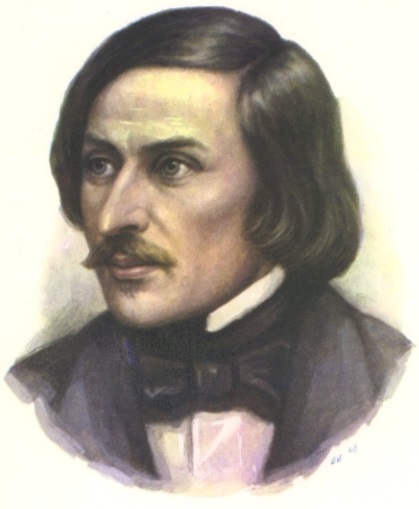 Николай Васильевич Гоголь(1809 – 1852)